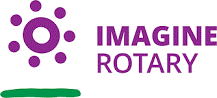 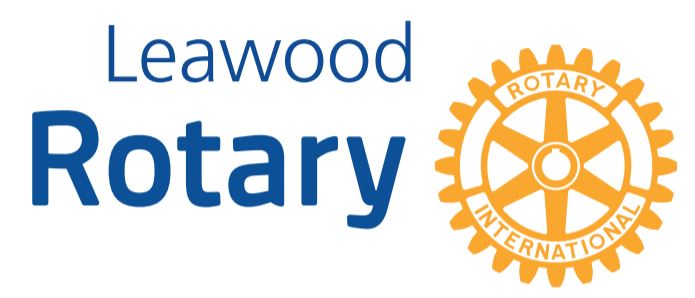 HighlightsThe Leawood Rotary Club got a mini State of the City address from our very own honorary member, Mayor Peggy Dunn. We are always thrilled to see and hear from our Mayor. This past Thursday, the Mayor spoke about everything from construction to the new fiber project.I heard there was a trash pickup event, but there is no evidence of this altruistic event other than this smattering of rubbish. Regardless, I feel confident that it happened because of the first tenet of the 4-way test. Next time we will get faces!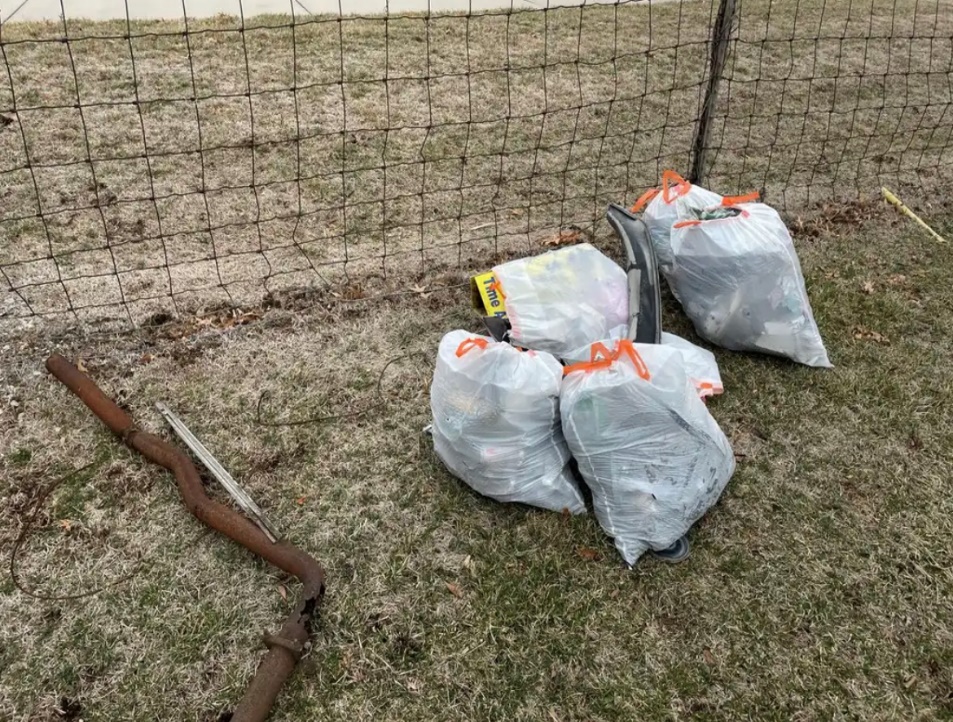 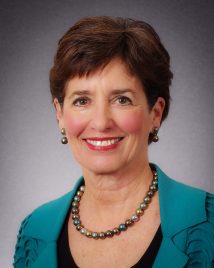 Leawood Rotary Other News and Upcoming EventsWe have an appointment at Happy Bottoms on Thursday, Mar 9th, from 10:00 am to noon to assist with packaging diapers. We are scheduled right after our Rotary breakfast meeting.Please make an effort to join us with this recurring Community Service project. They are hoping for a turnout of 12-15 Rotarians. Please RSVP if you plan to attend.The next Wine Affinity Group meeting will be Wednesday, Mar 15th, at 5:30 pm at DG Stephanie Meyer’s home, and the wine theme will be South African wines. Stephanie’s address is 22510 West 60th St, Shawnee, KS 66226.  Interested in staying in contact with 3&2 Baseball?  Here’s how:Subscribe to the email campaigns hereFollow 3&2 on social media –Twitter is @32ump and Instagram is 3and2umpires.You can always contact 3&2 by email (trey.meyer@gmail.com ) or phone @ (785) 840-4508.See page 3 for Rotary Braketology!The next hybrid meeting at Hereford House is Thursday, Mar 9th.ZOOM ACCESS
Can’t make it to the in-person meetings? Join Via ZOOM and keep up to date!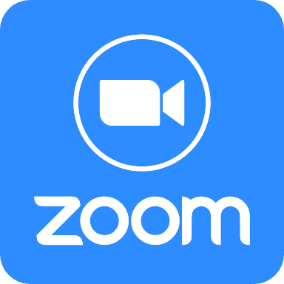 ALL Meetings are hybrid - being held in person and via Zoom. If you can’t attend in person, please join us on Thursdays at 7:15 am. https://us06web.zoom.us/j/81310427816?pwd=RnpGRnY5dmd2dnl5WS9FaGQwVEhydz09Meeting ID: 813 1042 7816 -  Passcode: RotaryLEAWOOD ROTARY 2023MARCH MADNESS BRACKETOLOGYRules:$10 per entry (send your bracket, we’ll collect $$$ later)Winner gets Paul Harris FellowshipAll proceeds will go to: Leawood Rotary Operating AccountOfficial Leawood Bracketology forms will be sent via email to all Rotarians on Monday 3/14.All entries must be turned in by Thursday 3/17 prior to noon.  Email to (gbussing@kc.rr.com).  PLEASE USE LEAWOOD ROTARY BRACKETOLOGY FORM.  Illegible entries will be considered as a loss.Points will be awarded to winners for each round:Round 1 = 1 pointRound 2 = 2 pointsRound 3 = 3 pointsRound 4 = 4 pointsRound 5 = 5 pointsRound 6 = 6 pointsResults will be posted via email on Monday following each session.4 “Play In” games on Tuesday/Wednesday will NOT count.Total points in Championship game will resolve ties. Defending 2022 CHAMPION is KATHY DULLDATE SPEAKER INVOCATIONVOCATIONALGREETERS ALL MONTHTECH CREWMar 9th Joy Wheeler – Girl ScoutsLisa KatzAnita W. Jonn W, Kirt Y, Ed or Arlene L.Rick RobinsonMar 16th  Becky Blades STARTistry Book & process Rox KLAnita W. Jonn W, Kirt Y, Ed or Arlene L.Andrew CatherwoodMar 23rd Monthly Board MeetingN/AAnita W. Jonn W, Kirt Y, Ed or Arlene L.Sara Nyland